К А Р А Р								ПОСТАНОВЛЕНИЕ06 февраль 2023 й.                          № 04                          06 февраля 2023 г.Об аннулировании сведений об адресах в государственном адресном реестреРуководствуясь Федеральным законом от 06.10.2003 № 131-ФЗ "Об общих принципах организации местного самоуправления в Российской Федерации", Федеральным законом от 28.12.2013 № 443-ФЗ "О федеральной информационной адресной системе и о внесении изменений в Федеральный закон "Об общих принципах организации местного самоуправления в Российской Федерации", Постановление Правительства РФ от 22.05.2015 № 492 "О составе сведений об адресах, размещаемых в государственном адресном реестре, порядке межведомственного информационного взаимодействия при ведении государственного адресного реестра, о внесении изменений и признании утратившими силу некоторых актов Правительства Российской Федерации" по результатам инвентаризации сведений, содержащихся в государственном адресном реестре (ГАР), ПОСТАНОВЛЯЮ:1. Аннулировать следующие сведения об адресах объектов адресации в ГАР: 1.1. Российская Федерация, Республика Башкортостан, муниципальный район Шаранский, сельское поселение Старотумбагушевский сельсовет, деревня Старотумбагушево, улица Нижняя, дом 19. Ууникальный номер адреса объекта адресации в ГАР: fa5612d0-c83e-4171-ad38-08f19dc8313b;Основание: прекращение существования объекта адресации.1.2. Российская Федерация, Республика Башкортостан, муниципальный район Шаранский, сельское поселение Старотумбагушевский сельсовет, деревня Старотумбагушево, улица Нижняя, дом 6;Уникальный номер адреса объекта адресации в ГАР: 5908960f-e840-4eff-b27d-22fd6e614de6;Основание: прекращение существования объекта адресации.1.3. Российская Федерация, Республика Башкортостан, муниципальный район Шаранский, сельское поселение Старотумбагушевский сельсовет, деревня Старотумбагушево, улица Фермерская, домовладение 3;Уникальный номер адреса объекта адресации в ГАР: 47e28599-a74a-4c98-a9f0-f22520dd415f;Основание: прекращение существования объекта адресации.2. Контроль за исполнением настоящего Постановления оставляю за собой.Глава сельского поселения                                                                     М.М. ТимерхановБашкортостан РеспубликаһыныңШаран районымуниципаль районыныңИске Томбағош ауыл советыауыл биләмәһе ХакимиәтеҮҙәк урамы, 14-се йорт, Иске Томбағош ауылыШаран районы Башкортостан Республикаһының 452636Тел.(34769) 2-47-19, e-mail:sttumbs@yandex.ruwww.tumbagush ru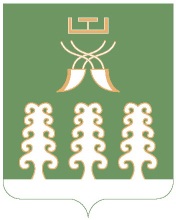 Администрация сельского поселенияСтаротумбагушевский сельсоветмуниципального районаШаранский районРеспублики Башкортостанул. Центральная, д.14 д. Старотумбагушево                             Шаранского района Республики Башкортостан, 452636Тел.(34769) 2-47-19, e-mail:sttumbs@yandex.ru,www.tumbagush.ru